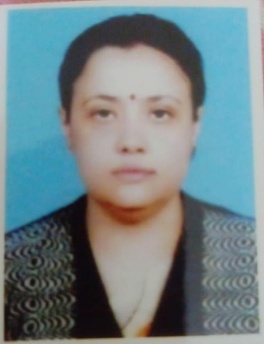 Name: Mrs.Maitrayee Mukherjee Designation: State Aided College Teacher Qualification: M.A. , B.edEmail: maitrayeemukherjee@hmmcw.in Teaching Area: Sufism Teaching Experience: 14 years  Seminars, Symposiums, Leadership programmes attended:1.Pandamic in History 2.Bhakti movement3.kavir and Meera4.understanding Gandhi5.Some concerns and misconception about the ICC6.Gender Senitization and awareness7. Communal politics and partion of India in 19478.Jogot Moder Sober Kori OngikarLeadership programme attended: Staff Development Program Administrative Experiences: Question paper setting, Departmental administrative work, Exam invigilation in NSOU and IGNOUMembership of Professional bodies: Member , Museum Conservation Committee 